Whole school priorities: To deliver a knowledge based and vocabulary rich curriculum for all pupilsTo increase capacity for pupil leadership across the schoolTo ensure there is tighter sequencing, assessment and progression towards curriculum end points for less developed areas i.e. Computing, MFL, ArtLeadership and management (Directly improving instruction and learning, Checking and Feedback. Are the children knowing more remembering more?)Promoting and highlighting the role of vocabulary in T&L (Tier2/3) of subject specific elements – a vocabulary rich environmentTo increase the % of SEND and disadvantaged children making at least expected progress in R/W/M and REFrequency of Monitoring activities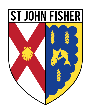 2021 - 2022SUBJECT PE SUBJECT PE SUBJECT PE SUBJECT PE SUBJECT PE PrioritySuccess criteriaActionsTimescale and persons responsibleBudget/resource implicationsMonitoring(who by and how often)Impact Evidence- Ongoing throughout the yearTo ensure progression map and accompanying assessment introduced and implemented across all year groupsAll teachers following the LTP that has been devised to ensure a broad and balanced to cover learning outcomes of each unit and age-related expectationsPupils more aware of areas of strengths and development Pupils to know more, retain more Progression map shared matching up to learning outcomes to be implemented Advent 1 throughout the year Monitor teaching and coverage teachers and sports coach KJ Teachers to carry out assessments and learning objectives – following the planning after each unit CPD for KJ Network meetings – CPD through subscriptions SSPAN £1368 (annual membership) KJ monitor implementation of progression map through learning walks – Advent 2 Pentecost 1 Analysis of data and assessment sheets for pupils achieving age related expectations or above by end of unit, year or key stage  Staff meeting once a term, KS meeting once a half term if needed To develop and compliment the PE curriculum through extra-curricular activities, competitions Reintroduce Sports Leaders – Lunchtime activities Chris Gowan – specialised sports coach working across key stages to compliment alongside teachers all delivering National Curriculum  Football coaching and coaching for after school clubs – tailored to compliment competitions Rice Bowl WHISPA – targeted pupils yr3/4 6 week programme disengaged pupils additional activities outside of curriculum Sports Leaders programme delivered by St Paul’s Advent termTailored sports clubs after school – linked to school competitions KJ to contact Bike ability yr6 – July 2021 Oadby Wyggs – Tag Rugby KJ after school clubs to offer pupils wide range of activities Attend network meetings – list of sports coaches KJ organise WHISPA delivery Ongoing throughout the year Football coaching yr5/6 Advent 1 CG Balance bikes Reception Pentecost term 2 Bike ability Pentecost term year 6 Oadby Wyggs – to confirm Gymnastics Young Leaders – lunchtime activities – St Paul’s SSPAN membership – subscription access to competitions £1368CG – specialised sports coaching WHISPA programme 6 week course £60 SSPAN St Paul’s specialised programme delivery KJ participation levels uptake of sports clubs Data collated from competitions and events Pupil voice – termly Parent questionnaires – once a year Rota Young LeadersLunchtime learning walk – termly To encourage and engage pupils through re-establish sports competitions and swimming within school Achieve School Games Mark 2021-22Aim is that pupils who compete outside of school PE lessons in school competitions develop skills in fair play, leadership, sportsmanship, teamwork, playing to the letter of the game, social, communication. Pupils who play against other children of the same age, can then make comparisons of their own ability Network meetings for finding coaching to come into the school, resources, CPD, reduced training  Sending out resources and links for parents Ongoing across the year Advent 1 – Goals 2/3Yr1/2 – ks1 festivals Yr4 Goals Yr5/6 Goals YR3/4 Games Festivals Team Building X country Sports Hall Athletics SSPAN membership – subscription access to competitions St Paul’s coaching and competitions Network meetings Update boards and website with results – opportunities Booking buses – organising resources, kits etc KJ to organise data sheets Participation levels Collate results Update Sports Mark – health checker details on website throughout the year Action plan Pupil voice termly – events and competitions Increase delivery and implementation of Gymnastics throughout the school Gymnastics delivered across all year groups Upskill greater depth pupils who attend gymnastics clubs outside of school Offer visual demonstrations – videos, instructions assessment – pupils aware of WAGOLL for performance, Gymnastics club after school CPD for staff KJ to organise a coaching session for pupils KJ look at scheme of work – interactive resources to develop skills and understanding Teachers to deliver and assess against learning outcomes Look into CPD scheme of work and external coaching in Advent term To be implemented for Lent term in line with LTP of Gymnastics courage SSPAN reduced CPD offer for members Teach Active – scheme of work interactive resources fid costings Sports Premium Funding for external coaching Pupil voice – Gymnastics KJ GA Gymnastics club after school Learning walks – gymnastics lessons if new scheme used to ensure delivery and response Staff questionnaires about requirements – coaching CPD or scheme of work? Advent ½ FrequencyActivityAt least once a yearUpdate policyAction Plan ( Beginning of Year)Parents QuestionnairePupil QuestionnaireAudit resourcesStaff Meeting *Display *Subject Day – special event *Update subject leader termly checklistBook LookPupil Voice (talking to pupils)Observation/Learning walk *Planning scrutinyNetwork Meeting *Deep dive formEvery half termBook Look